КАК ПРИВИТЬ ЛЮБОВЬ К КНИГАМ?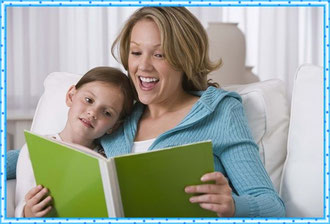   Детская болезнь XXI века — пропал интерес к книге. В век интернета дети перестают читать и скоро перестанут совсем. Можно ли привить ребёнку любовь к чтению? Можно, но результат будет успешным только в том случае, если родители не давят, а… сами подают пример. Читающие дети чаще всего вырастают у читающих родителей. Приучить ребёнка к чтению и заставить его читать — две разные задачи. Мы рекомендуем отказаться от второй и сосредоточиться на первой. Можно, конечно, заставлять читать и из-под палки — подкупом, уговорами, разрешением смотреть телевизор за каждые прочитанные 10 страниц… Но как только ваше чадо немного подрастёт, книги будут отброшены и забыты как способ угнетения, а ваши сын или дочь прочно усядутся в компьютерном кресле. Читать детям можно и нужно с младенчества. Маленькие дети любят книги, для них это — развлечение, интересные истории, красивые картинки и просто успокаивающий звук маминого голоса. Книги для самых маленьких обязательно должны содержать красочные иллюстрации и короткие понятные истории. Сейчас книги для самых юных читателей — нередко выполняют ещё и функцию игрушек. В них могут быть завязки, аппликации и отверстия, в которые можно просунуть пальчики. В этом нет ничего плохого, такие книги-игрушки приучают ребёнка к тому, что любая книга — интересный мир, наполненный приключениями. Каждому возрасту — свои книги. Конечно, мама и папам хотелось бы поскорее перейти к интересным и содержательным книгам про Буратино, Мумми-троллей или Пеппи Длинныйчулок. Эти истории они помнят и любят с собственного детства. Но маленький ребёнок ещё не способен осмыслить такие сложные сюжеты. Каждый малыш должен пройти через короткие стишки, потешки и адаптированные варианты народных сказок.Близкие герои Сюжеты и герои книг должны быть интересны ребёнку. В раннем возрасте любимыми героями обычно бывают животные или ожившие игрушки. Позже становятся интересны книги о сверстниках. Хорошо, если герой книги побывает в знакомых ребёнку ситуациях: в детском саду, у врача, в зоопарке, в песочнице. Как приучить ребёнка читать самостоятельно, когда он теоретически уже умеет это делать, но не хочет? На эту тему можно писать целые научные труды. К каким только хитростям не прибегают родители: "Страничку я — страничку ты", "Прочтёшь рассказ сам — получишь конфету"… Один из самых коварных и действенных приёмов — остановиться на самом интересном месте и уйти под предлогом срочных дел: нужно позвонить на работу, развесить белье, выключить кипящий суп. Но это сработает только в том случае, если книга по-настоящему интересна вашему чаду. Поэтому выбирайте те истории, которые кажутся ему захватывающими, а не те, которые вы считаете полезными и обязательными к прочтению.Собственный пример  Наверное, один из самых важных факторов. О том, что по-настоящему интересно, а не "полезно" или "нужно", ребёнок узнаёт на примере взрослых. В семьях курильщиков, как бы ни скрывалась родителями тяга к сигаретам, чаще всего вырастают курящие подростки. Запретное удовольствие оказывается самым привлекательным. Если после работы вы усаживаетесь за ужин с газетой или включаете телевизор, ребёнок быстро понимает, что по-настоящему интересны телевизор и журналы, а книги — это скука и обязаловка. Люди, которые по-настоящему любят читать, вспоминают, что часто видели своих родителей с книгой — в кресле вечером, на даче и даже за едой, хоть это и не слишком полезно.Обсуждайте прочитанные книги с ребёнком  Пусть он видит ваш интерес к прочитанной истории. Навыки пересказа, изложения своими словами развивают мышление, да и в школе очень пригодятся. Совместное чтение вслух по вечерам - хорошая традиция, которую стоит сохранить и после того, как ребёнок научился самостоятельно читать.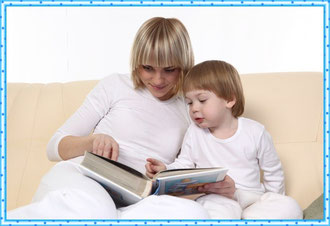 Десять правил  Французский писатель Даниэль Пеннак сформулировал 10 правил детского чтения, которые помогут сохранить и поддержать у ребёнка интерес к книгам:- Право не читать. Никто не любит делать то, что заставляют. Хотите, чтобы ваш ребёнок на всю жизнь возненавидел чтение - заставляйте его читать, угрожайте, применяйте наказания.- Право перескакивать. Вы никогда не пропускаете описаний природы в длинных романах? Никогда не хотели узнать, чем закончится книга о приключениях? Не заглядывали на сто страниц вперед, чтобы узнать, выживет ли любимый герой? Позвольте всё это и своему ребёнку.- Право не дочитывать. То же самое. Не все книги и фильмы стоит смотреть и читать до конца, некоторые оказываются откровенно плохими. Оставьте ему право бросить не понравившуюся книгу.- Право перечитывать. Не нужно говорить ему: "Зачем ты пятый раз читаешь одно и то же, лучше бы узнал что-то новое". Лучше порадуйтесь, что ребёнку полюбились герои и сюжет книги. Можно посоветовать ему книгу того же жанра, или другую книгу этого автора. Но не запрещайте ему перечитывать любимые истории.- Право читать что попало. В жизни школьника много правил и запретов. Если вы хотите, чтобы книга была для ребёнка удовольствием и развлечением (а это единственный способ полюбить читать в детстве), позвольте ему читать без всякой системы.- Право на боваризм (восторженно-возвышенное отношение к прочитанному, нежелание увидеть грань между фантазией и реальностью). Подростки часто делят мир на чёрное и белое, любят пафос, склонные к максимализму — это необходимый этап развития. Не высмеивайте его за это.- Право читать где попало. Если ребёнок хватается за книгу в транспорте, за едой или в туалете — значит, он по-настоящему полюбил читать. Конечно, это не всегда полезно для пищеварения и глаз, зато выдает настоящего страстного читателя.- Право читать вслух. Это не только увлекательно, но и полезно: развивает хорошую дикцию и слуховую память. А возможно, сын или дочь захотели поделиться с вами смешным или интересным отрывком из книги. Не обрывайте их.- Право "втыкаться". Выудить с полки первую попавшуюся книгу, открыть её на любой странице и воткнуться на минутку. Может быть, увиденный отрывок так заинтересует ваше чадо, что позже книга будет прочитана от корки до корки.- Право молчать о прочитанном. Возможно, ребёнок не захочет обсуждать с вами прочитанную книгу, и это нормально. Не нужно вытягивать из него то, что он считает сокровенным или не готов обсуждать. Это вовсе не значит, что книга не вызвала у него никаких мыслей.Информация взята с сайта: http://www.detiam.com/библиотечка/